het toneel – het gezelschap – gespannen – de uitvoeringhet toneel = Een toneel is een verhoging in een zaal, waarop toneelstukken worden uitgevoerd. Een ander woord is podium. het gezelschap  = Een gezelschap is een groep mensen die samen iets doen.gespannen = Als je zenuwachtig bent, voel je je gespannen.De uitvoering = Bij een uitvoering wordt een toneelstuk of een muziekstuk gespeeld voor publiek ( de mensen die komen kijken).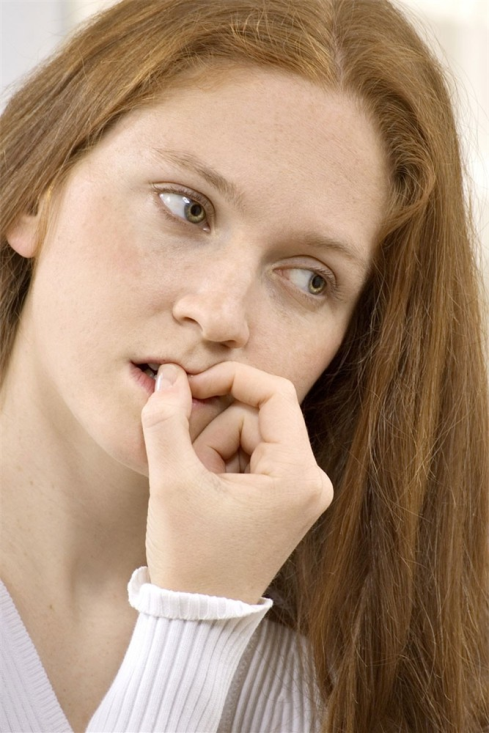 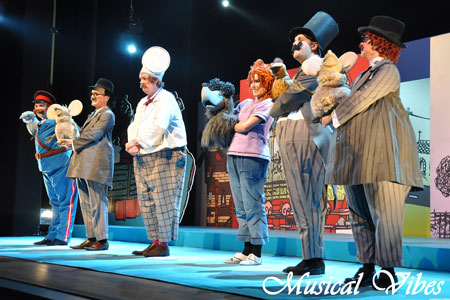 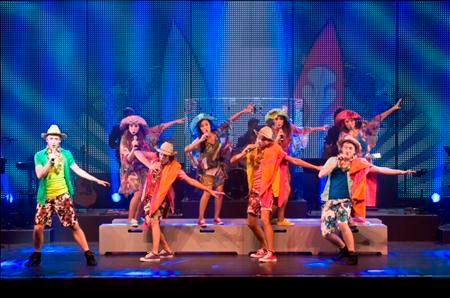 